Republic of  Iraq                         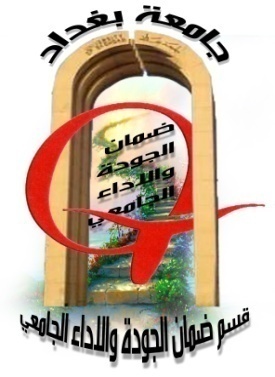 ministry of higher education             and scientific researchQuality Assurance and Academic   Performance  Dep              2010 -2011 يعرف الأداء الأكاديمي :- مايقوم به عضو هيئة التدريس والمحدد بموجب (قانون الخدمة الجامعية ، موظف الخدمة الجامعية ) من مهام ونشاطات داخل جامعة أو خارجها لتحقيق اهداف الجامعة وتوقعات المجتمع وانطلاقاً من قانون الخدمة الجامعية المرقم (  23  ) في سنة   (2008) والقاضي بتحديد مهام موظف الخدمة الجامعة والتي حددها ب(13) فقرة هي :-  يتولى موظف الخدمة الجامعية مايأتي :-رعاية الطلبة فكريا وتربويا ، بما يحقق مصلحة الوطن والأمة في ارساء دعائم المجتمع العراقي الديمقراطي نحو بناء حضارة انسانية راقية متخذاً من الأسلوب العلمي في التفكير والممارسة أداة لتحقيق تلك الأهداف . القيام بالتدريسات النظرية والعملية والتطبيقية والميدانية والتدريب والمختبرات والمعامل والحقول التجريبية ، والمحافظة على موجوداتها ومراقبة حسن استعمالها وألقاء المحاضرات النظرية والعملية ، وحل التمارين وتدقيق تقارير الطلبة والأشراف على البحوث والرسائل . اجراء البحوث العلمية في مختلف المجالات .الأسهام في النشاطات الجامعية كالمواسم الثقافية ويوم الجامعة ومعارض الكلية وحفلات التخرج والفعاليات الطلابية وما يطلب منه القيام به من فعاليات علمية وتعليمية . الأسهام في التأليف والترجمة والنشر .الأسهام في المجالس واللجان الدائمة والمؤقتة داخل الوزارة وخارجها . الأسهام في تطوير الأقسام العلمية فكرياً وتربوياً وعلمياً ، وتقديم الدراسات والبحوث والتقارير والخطط والمناهج الدراسية اجراء الأمتحانات ومراقبة حسن سيرها .الأسهام في الندوات والمؤتمرات والحلقات الدراسية داخل العراق وخارجه .10.القيام بالدراسات والبحوث التي تقترحها دوائر الدولة والقطاع العام والخاص في نطاق التعاون بين مؤسسته وتلك الجهات .11.اداء الواجبات الادارية التي تكلفه الوزارة بها أو المؤسسة التعليمية التي يعمل فيها .12.العمل في المراكز او المكاتب الاستشارية المتخصصة التابعة للوزارة او مؤسساتها التعليمية .13.التواجد العلمي في مؤسسته بما لا يقل عن (30) ساعة اسبوعياً لتحقيق الفقرات اعلاه من هذه المادة .الملف الأكاديمي لأعضاء هيئة التدريس في جامعة بغدادالزملاء والزميلات أعضاء هيئة التدريسالسلام عليكم ورحمة الله وبركاته ...      تنفيذاً لأهداف التقويم لأغراض التحسين والذي يرتكز على تحديد نقاط القوة التي يتمتع بها اعضاء الهيئة التدريسية وتعزيزها والوقوف على نقاط الضعف ومحاولة النهوض بها للوصول الى مستويات الأداء المرغوبة .وبناءاً على توجيهات السيد رئيس الجامعة فإن قسم ضمان الجوده والاداء الجامعي في رئاسة جامعة بغداد يولي إهتماماً بالغاً لإيجاد صيغة عادلة لتقييم عضو هيئة التدريس تقييماً شاملاً وتماشياً مع التوجهات الجديدة للجامعة بأعتماد الجودة كجزء من اعمالها وعملياتها والأستفادة من التجارب الدولية في هذا المجال ، والتي قامت بتطوير الملف الأكاديمي لعضو الهيئة التدريسية وللنجاح الذي حققه هذا الملف في التجارب الدولية فضلاًعن كونه جزء من متطلبات الأعتماد الدولي .ولذا فقد أصدر الملف الأكاديمي بالاعتماد على التجربة السعودية مع أضفاء التعديلات على وفق القانون الخدمة الجامعية العراقي المعدل ،وذلك بهدف  : توثيق النشاطات الخاصة بأعضاء الهيئة التدريسية في الجامعة . تحديد دورهم في تحقيق اهداف الجامعة من خلال الأعمال الموكله لهم وتنفيذها تبعاً لقانون الخدمة الجامعية .ج. الوصول الى التقييم الموضوعي لأعضاء الهيئة التدريسية على وفق الأنشطة المدونة من قبلهم ، واختيار المتميزون منهم  .د. توفير ادلة لتدقيق الأنشطة المدونة في الأستبانة المستخدمة لتقييم أداء أعضاء الهيئةالتدريسية في الجامعة .اجزاء الملف :-    يتكون الملف من جزئين .الجزء الأول :-يتعلق بتقديم وصف نشاطات عضو الهيئة التدريسية وانجازاته السنوية خلال الفترة التي يغطيها الملف وعادة ماتكون عام دراسي .الجزء الثاني :-يتعلق بوضع التقييم للنشاطات المذكورة في الجزء الأول من الملف على وفق انموذج الأستمارات المعتمدة للتقييم السنوي لأعضاء الهيئة التدريسية من قبل الوزارة  للعام الدراسي 2010- 2011 وتقاس كفاءة اداء التدريسي على وفق ثلاثة محاور رئيسة هي :. المحور الاول : الدراسات الاولية : يتضمن هذا المحور قدرة التدريسي على ايصال المادة الدراسية وادارة صفه وتقييم الطلبة ومدى مساهمته في تطوير المادة العلمية ورفع المستوى العلمي الطالب ومراعاته للفروق الفردية بين الطلبة ومواكبة التطور العلمي في حقل اختصاصه واستخدامه الاساليب الحديثة في التدريس اضافة الى عدد ساعات التدريسي وعدد المواد التي يدرسها وعدد مشاريع طلبة الدراسات الاولية المشرف عليها ويشكل هذا المحور (42) من الدرجة الكلية (142) في حالة وجود مشاريع بحث تخرج اما في حالة عدم وجود مشاريع بحث تخرج تكون درجة هذا المحور (36) من الدرجة الكلية (136).المحور الثاني :النشاط العلمي: يتضمن هذا المحور عدد البحوث المنشورة او المقبولة للنشر خلال سنة التقويم والمشاركة في المؤتمرات والندوات محليا وتقديم الترقية ضمن المدة المحددة للترقية العلمية وعدد اللجان الدائمية التي شارك بها التدريسي والمساهمات العلمية في خدمة المجتمع اضافة الى المشاركة في التعليم المستمر ويشكل هذا المحور (64) من الدرجة الكلية.المحور الثالث : الجانب التربوي والتقييم الشخصي: يتعلق هذا المحور بقدرة التدريسي في الارشاد والتوجيه ومساهمته في النشاط اللاصفي والمواظبة على الدوام وحرصه اداء المهام والواجبات الموكله اليه وتوليه مهمات مقررية الدراسات الاولية او العليا وتعاونه مع القسم لانجاز مهمات علمية وادارية وتفاعله مع الطلبة والتدريسيين والمجتمع اضافة الى الشخصية المعتدلة والمظهر اللائق وعدد كتب الشكر والتقدير والعقوبات يشكل هذا المحور (36) من الدرجة الكلية.النشاطات الاضافية : وتتعلق بمشاركة التدريسي في المؤتمرات والعالمية او العربية اضافة الى عدد البحوث المنشورة عالميا او عربيا خلال سنة التقويم وعدد الكتب المؤلفة والمترجمة والمقومة لغويا خلال سنة التقويم علما ان الحد الاعلى لدرجة هذه النشاطات هي (42) وتضاف على المجموع الكلي وبما لايتجاوز الدرجة الكلية ثم ترجيح الدرجة النهائية لتصبح من 100%. راجين الباري عزوجل ان يوفقنا في مسعانا لخدمة جامعتنا العزيزة والصالح العام .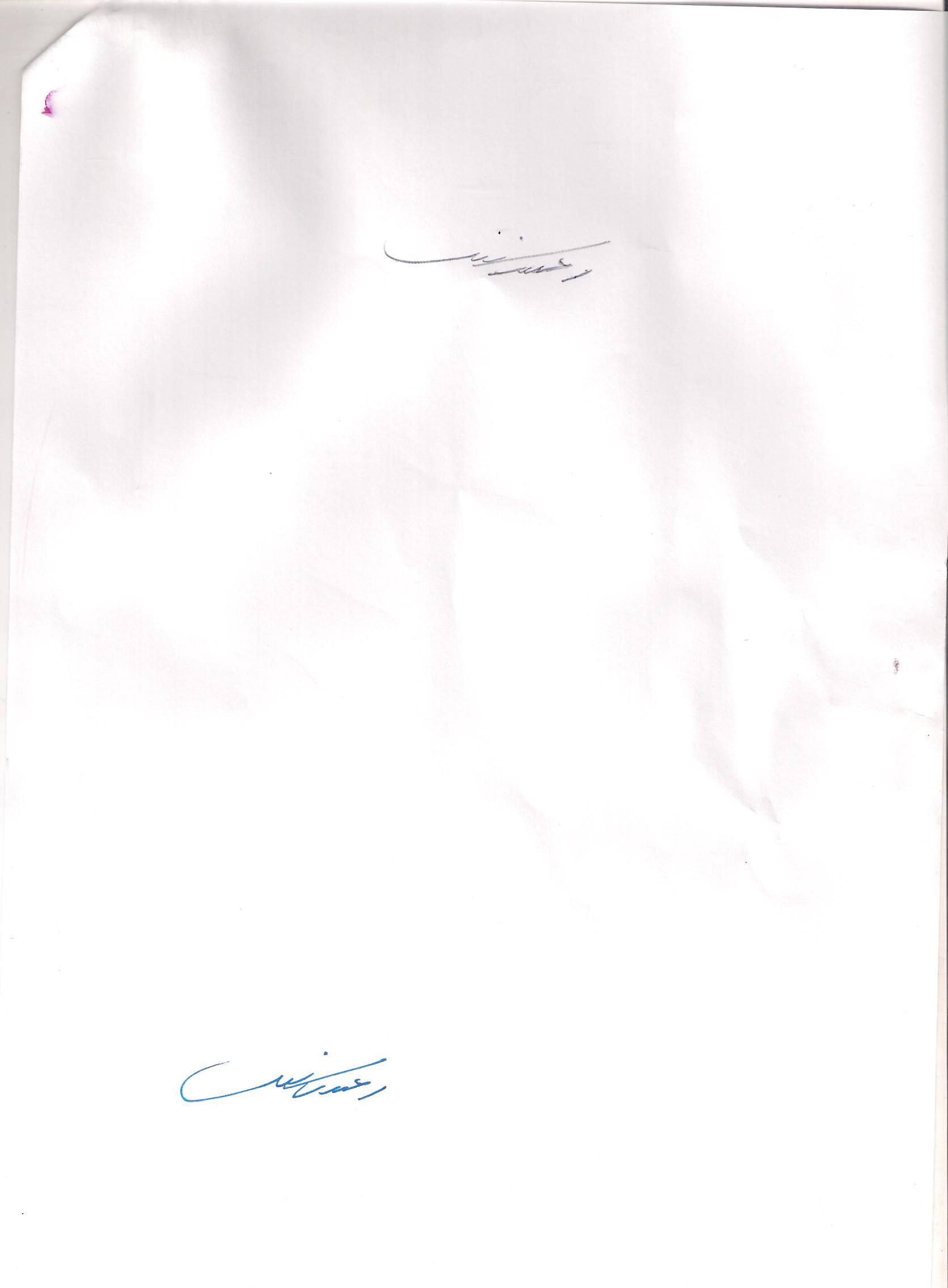 د.رغد منفي أحمدمدير قسم ضمان الجودة والاداء الجامعيالمشمولون بالملف التقويمي السنوي لتقييم اداء اعضاء الهيئة التدريسية ممن هم بمرتبة مدرس مساعد) ويملا من رئيس القسم (الفرع)(بعد التاكد من المعلومات الخاصة بعضو الهيئة التدريسية)عدا الفقرات  (1-8)من المحورالاول والفقرات (1-8)من المحور الثالث بالنسبة لاستمارة مدرس مساعد ,تملأ من رئيس القسم بالتشاور مع اعضاء مجلس القسم ويصادق عليها رئيس القسم (الفرع)وعميد الكلية .ويتم العمل بموجبها سنويا وترسل الى جهاز الاشراف والتقويم العلمي /قسم تقويم الاداء في منتصف شهر ايلول من السنة الدراسية التالية .لايشمل الملف كل من :اولا:التدريسيون الذين يشغلون مناصب قيادية عليا (رؤوساء الجامعات ومساعديهم وعمداء الكليات ومعاونيهم ورؤوساء الاقسام والفروع العلمية )اذ يتم تقييم ادائهم بموجب ملف القيادات الجامعية العليا.ثانيا :التدريسي الباحث (التدريسيون العاملون في المراكز البحثية والعلمية )اذ يتم تقييم ادائهم وفقا لملف تقويم اداء التدريسي الباحث .يتولى قسم الاداء الجامعي في رئاسة الجامعة مهمة توزيع الملف سنويا على وحدات الاداء الجامعي في الكليات والتي تتولى بدورها مهمة توزيع الملف على اعضاء الهيئة التدريسية ومتابعة تدوين بدقة ومسؤولية,وبالتالي اعادتها الى قسم الاداء الجامعي الذي يتولى ايضا تدقيق مدى صحة البيانات ومن ثم ارسالها بالموعد المحدد.يتم تقييم التدريسي المنسب في المكان المنسب اليه.يتم تقييم اعضاء الهيئة التدريسية بحسب المرتبة العلميةعلى وفق النماذج الثلاثة الاتية :انموذج (أ) استمارة التدريسيين ممن هم بمرتبة استاذ واستاذ مساعد .انموذج (ب) استمارة التدريسيين ممن هم بمرتبة مدرس .انموذج (ج) استمارة التدريسيين ممن هم بمرتبة مدرس مساعد .ينظم الملف التقويمي بثلاث نسخ لكل تدريسي ,النسخة الاولى تحفظ في شعبة  تقويم الاداء في الكلية ,النسخة الثانية في قسم تقويم الاداء في رئاسة الجامعة ,وترسل النسخة الثالثة الى جهاز الاشراف والتقويم العلمي /قسم تقويم الاداءفي الوزارة .على المتقدم للترقية العلمية ان يحقق المعدل الادنى لكل من الانشطة المذكورة .وان يحقق معدلا من النقاط لايقل عن70% من مجموع النقاط بالنسبة للترقية الى مرتبة مدرس واستاذ مساعد و80%بالنسبة للترقية الى مرتبة الاستاذية ,وفي حالة عدم تحقيق ذلك للسنوات اللازمة للترقية تؤجل ترقيته لسنة اخرى ويعاد تقييم معدلات الاداء في ضوء الاداء المستجد..................................................................................................................................................................................................................................................................................................................................................................................................................................................................................................................................................................................................................................................................................................................نعم              لا              				No		  Yes.............................................................................................................................................................................................................................................................................................................................................................................................................................. نعم	         لا						No		Yes .............................................................................................................................................................................................................................................................................................................................................................................................................................. نعم		  لا						No		Yes .............................................................................................................................................................................................................................................................................................................................................................................................................................. نعم	          لا						No		Yes ..............................................................................................................................................................................................................................................................................................................................................................................................................................نعم	         لا						No		Yes ..............................................................................................................................................................................................................................................................................................................................................................................................................................      المحور الاول :الدراسات الاوليةالمحور الثاني :النشاط العلمي .المحور الثالث :الجانب الاداري والتقييم الشخصي .النشاطات الاضافية. خلاصة المحاور :ملاحظة : في حالة وجود نشاطات اضافية تضاف درجة هذه النشاطات وبما لايتجاوز الدرجة الكلية ثم ترجح الدرجة النهائية لتصبح من 100%.اسم رئيس القسم او الفرع:                                  اسم العميد:التوقيع                     التوقيعالتاريخ:    /    /2011                                       التاريخ:    /    /2011المواد التي تم تدريسها                                                    Courses Taughtالمواد التي تم تدريسها                                                    Courses Taughtالمواد التي تم تدريسها                                                    Courses Taughtالمواد التي تم تدريسها                                                    Courses Taughtالمواد التي تم تدريسها                                                    Courses Taughtعدد الساعات الدراسية التي تزيد عن النصابعدد الساعات   عدد الساعات   اسم المادةCourse titleالفصلعدد الساعات الدراسية التي تزيد عن النصابالعمليالنظرياسم المادةCourse titleالأولالأولالأولالأولالأولالأولالثانيالثانيالثانيالثانيالثانيالثانيعدد مشاريع طلبة الدراسات الاولية المشرف عليهاعدد طلبة الدراسات العليا الذين يشرف عليهمعدد الاطاريح والرسائل او البحوث التي قومها علمياعدد الاطاريح والرسائل او البحوث التي قومها علمياعدد الاطاريح والرسائل او البحوث التي قومها علمياعدد المناقشاتعدد المناقشاتعدد مشاريع طلبة الدراسات الاولية المشرف عليهاعدد طلبة الدراسات العليا الذين يشرف عليهم(اطاريح)(رسائل)(بحوث)(الدكتوراه)(الماجستير)الندوات والمؤتمرات والحلقات الدراسية                                     Seminars & Conferences & Workshopsالندوات والمؤتمرات والحلقات الدراسية                                     Seminars & Conferences & Workshopsالندوات والمؤتمرات والحلقات الدراسية                                     Seminars & Conferences & Workshopsالندوات والمؤتمرات والحلقات الدراسية                                     Seminars & Conferences & Workshopsالندوات والمؤتمرات والحلقات الدراسية                                     Seminars & Conferences & Workshopsعنوان المؤتمرConf. Tit.الجهة والمكانPlaceالتاريخDateمشاركه ( بحث او ورقة عمل )بدون مشاركة (حضور)عدد كتب الشكر والتقدير على مستوىعدد كتب الشكر والتقدير على مستوىعدد كتب الشكر والتقدير على مستوىعدد العقوبات على مستوىعدد العقوبات على مستوىعدد العقوبات على مستوى(وزير)(رئيس جامعه )(عميد كليه)(وزير)(رئيس جامعه )(عميد كليه)عنوان البحثمنفرد  او مشتركاسم المجلةالمجلدالصفحاتالسنة  تالفقراتالحد الاعلى     للدرجةحيد جدافما فوقجيدمتوسط فما دون     الدرجة    المعطاة  تالفقراتالحد الاعلى     للدرجة321    الدرجة    المعطاة   1  مواكبته للتطور العلمي في حقل اختصاصه3  2 استخدامه لاحدث الاساليب المساعدة في التدريس3  3 قدرته على ايصال المادة العلمية3  4قدرته على ادارة الصف والمناقشات3  5قدرته على تقييم الطلبة3  6  مدى مساهمته في تطوير المادة العلمية3  7  مراعاته للفروق الفردية بين الطلبة3  8 مساهمته في رفع المستوى العلمي للطلبة3  9       عدد الساعات الدراسية الاسبوعية التي تزيد عن النصاب6         تعطى (4) درجات لمن اكمل ساعات نصابه التدريسية و(6) درجات لمن اكمل النصاب ويمارس النشاطات التدريسية الاضافية .         تعطى (4) درجات لمن اكمل ساعات نصابه التدريسية و(6) درجات لمن اكمل النصاب ويمارس النشاطات التدريسية الاضافية .         تعطى (4) درجات لمن اكمل ساعات نصابه التدريسية و(6) درجات لمن اكمل النصاب ويمارس النشاطات التدريسية الاضافية .  10        عدد المواد التي درسها في الدراسة الاولية  خلال سنة التقويم6     تعطى (4) درجات لمن يدرس (1-2) مادة دراسية و(6) درجات لمن يدرس (3)مواد دراسية فاكثر .     تعطى (4) درجات لمن يدرس (1-2) مادة دراسية و(6) درجات لمن يدرس (3)مواد دراسية فاكثر .     تعطى (4) درجات لمن يدرس (1-2) مادة دراسية و(6) درجات لمن يدرس (3)مواد دراسية فاكثر .  11 عدد مشاريع الدراسات الاولية المشرف عليها6      تعطى(3) درجات لكل مشروع على ان لاتزيد عن(6) درجات وتستثنى الكليات التي لايكون فيها الطالب مطالب ببحث تخرج من هذه الفقرة      تعطى(3) درجات لكل مشروع على ان لاتزيد عن(6) درجات وتستثنى الكليات التي لايكون فيها الطالب مطالب ببحث تخرج من هذه الفقرة      تعطى(3) درجات لكل مشروع على ان لاتزيد عن(6) درجات وتستثنى الكليات التي لايكون فيها الطالب مطالب ببحث تخرج من هذه الفقرةالمجموعالمجموع42الدرجة الكليةيصبح المجموع (36)في حالة عدم وجود مشاريع بحث تخرجالدرجة الكليةيصبح المجموع (36)في حالة عدم وجود مشاريع بحث تخرجالدرجة الكليةيصبح المجموع (36)في حالة عدم وجود مشاريع بحث تخرجالدرجة الكليةيصبح المجموع (36)في حالة عدم وجود مشاريع بحث تخرجتالفقراتالحد الاعلىللدرجةالملاحظاتالدرجةالمعطاة  1 ع    عدد البحوث المنشورة ااو المقبولة للنشر محليا خلال سنة التقويم         منفرد 	       مشترك18          تعطى (9) درجات لكل بحث منفرد و(6) درجات عن كل بحث مشترك على ان لايزيد عن (18) درجة.  2المشاركة في المؤتمرات او الندوات المحلية او العربية .              باحث  	                  حضور14       تعطى (8) درجات للمشاركة في مؤتمر عربي و(6) درجات للمشاركة في مؤتمر محلي على ان لايزيد عن (14) درجة (تتناصف الدرجة  في حالة الحضور فقط)  3تقييم الترقية ضمن المدة المحددة للترقية العلمية .6تعطى (6) درجات اذا كان التقييم ضمن المدة المحدة .  4عدد اللجان الدائمية المشارك فيها      داخل التعليم العالي              الوزارات الاخرى8   تعطى (3) درجات لكل لجنة داخل التعليم العالي على ان لاتزيد عن(6) درجات ودرجتان لكل لجنة خارج الوزارة وبما لايزيد مجموعهما عن (8) درجات  5المساهمات العلمية في خدمة المجتمع :عقود بحثية .نشاطات اعلامية .نشاطات علمية اخرى .12     تعطى (4) درجات لكل نشاط على ان لاتزيد الدرجة عن (12) درجة  6                     المشاركات في التعليم المستمر .       محاضر   	             مشارك 6       تعطى (3) درجات للمحاضر ودرجتان للمشاركة على ان لايزيد مجموعهما عن (6) درجات المجموعالمجموع64الدرجة الكليةالدرجة الكلية    تالفقراتالحد الاعلىللدرجةجيد جدافما فوقجيدمتوسط فما فوق      الدرجة المعطاة    تالفقراتالحد الاعلىللدرجة321      الدرجة المعطاة   1قدرته في الارشاد والتوجيه    3     2مساهمته في النشاط الاصفي    3     3لمواظبة على الدوام    3       4حرصه على اداء المهام والواجبات .    3    5الشخصية المعتدلة والمظهر اللائق .    3      6توليه مهمات مقررية الدراسات الاولية او العليا .    3    7     تعاونه عم ادارة القسم لانجاز مهمات علمية وادارية .    3       8   تفاعله مع الطلبة والهيئة التدريسية والمجتمع .     3    9عدد كتب الشكر والتقدير خلال عام التقويم.     12    تعطى (6) درجات لكل كتاب شكر من(وزير/رئيس جامعة)و(4) درجات لكل كتاب شكر (عميد/معاون عميد)و(6) درجات اذا لم يعاقب التدريسي ).    تعطى (6) درجات لكل كتاب شكر من(وزير/رئيس جامعة)و(4) درجات لكل كتاب شكر (عميد/معاون عميد)و(6) درجات اذا لم يعاقب التدريسي ).    تعطى (6) درجات لكل كتاب شكر من(وزير/رئيس جامعة)و(4) درجات لكل كتاب شكر (عميد/معاون عميد)و(6) درجات اذا لم يعاقب التدريسي ).     10  العقوبات    -12في حالة وجود اية عقوبة تخصم الدرجة حسب نوع العقوبة على ان لاتزيد عن (12)درجة .في حالة وجود اية عقوبة تخصم الدرجة حسب نوع العقوبة على ان لاتزيد عن (12)درجة .في حالة وجود اية عقوبة تخصم الدرجة حسب نوع العقوبة على ان لاتزيد عن (12)درجة .     10  -عقوبة لفت النظردرجة واحدة لكل عقوبةدرجة واحدة لكل عقوبةدرجة واحدة لكل عقوبة     10  -عقوبة الانذاردرجتان لكل عقوبةدرجتان لكل عقوبةدرجتان لكل عقوبة     10  -عقوبة قطع الراتبثلاث درجات لكل عقوبةثلاث درجات لكل عقوبةثلاث درجات لكل عقوبة     10  -عقوبة التوبيخاربع درجات لكل عقوبةاربع درجات لكل عقوبةاربع درجات لكل عقوبة     10  -عقوبة تنزيل الدرجةخمس درجات لكل عقوبةخمس درجات لكل عقوبةخمس درجات لكل عقوبةالمجموعالمجموع   36  الدرجة الكليةالدرجة الكليةالدرجة الكليةالدرجة الكليةتالفقرات     الحد الاعلى للدرجةالملاحظات    الدرجة المعطاة1     المشاركة في المؤتمرات العالمية او العربية   10             تعطى (10) درجات للمشاركة في المؤتمر العالمي او العربي                                       ونصفها للحضور.2عدد البحوث المنشورة عالميا او عربيا خلال سنة التقويم منفرد                 منفرد               مشترك       20      تعطى (10) درجات لكل بحث منفرد منشور في مجلة عالمية                         اوعربية ونصفها للبحث المشترك.3عدد الكتب :-المؤلفة          المترجمة المترجمة                       المقومة لغويا خلال سنة التقويم المقومة 12      تعطى (8) درجات للكتاب المؤلف و(6) درجات للكتاب المترجم و(3) درجات المقوم لغويا على ان لايزيد مجموعهما عن (12) درجة.المجموعالمجموع42الدرجة الكليةالدرجة الكليةتاسم المحور الدرجة القصوى1             المحور الاول :الدراسات الاولية .42 او 362        المحور الثاني :النشاط العلمي .643      المحور الثالث: الجانب التربوي والتقييم الشخصي.36الدرجة الكليةالدرجة الكليةمواطن قوة: انجازات يتميز بها مواطن الضعف : جوانب سلبية يتصف بها التدريسي وتؤثر على عمله  التوجيهات والتوصيات العامة لتطوير قدراته (ان وجدت)   التوجيهات والتوصيات العامة لتطوير قدراته (ان وجدت)   التوجيهات والتوصيات العامة لتطوير قدراته (ان وجدت)   التوجيهات والتوصيات العامة لتطوير قدراته (ان وجدت)   المعدل العام للتقويم:المعدل العام للتقويم:التقديرات:التقديرات:من90-100 ممتاز80-89 جيد جدا70-79 جيد60-69 متوسط